Name Mr. Anil Kumar Mr. Anil Kumar Mr. Anil Kumar Mr. Anil Kumar Mr. Anil Kumar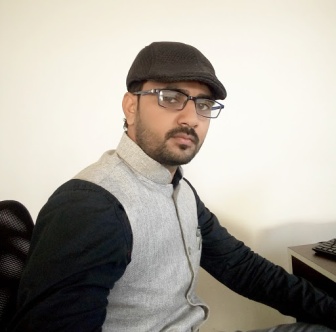 DesignationAssistant ProfessorAssistant ProfessorAssistant ProfessorAssistant ProfessorAssistant ProfessorDepartmentGeographyGeographyGeographyGeographyGeographyQualification M. Sc. (Geography, 2012)Kurukshetra University, Hisar M. Sc. (Geography, 2012)Kurukshetra University, Hisar M. Sc. (Geography, 2012)Kurukshetra University, Hisar M. Sc. (Geography, 2012)Kurukshetra University, Hisar M. Sc. (Geography, 2012)Kurukshetra University, HisarResearch NILNILNILNILNILNILNILExperience (in years)Total6 Y, 10 MTotal6 Y, 10 MTotal6 Y, 10 MTeaching 6 Y, 10 MTeaching 6 Y, 10 MResearchNILResearchNILContact Details:E-mailyoursanilrao7@gmail.comE-mailyoursanilrao7@gmail.comE-mailyoursanilrao7@gmail.comE-mailyoursanilrao7@gmail.comMobile/Phone+91-8059681841Mobile/Phone+91-8059681841Mobile/Phone+91-8059681841Books/Chapters PublishedNILNILNILNILNILNILNILResearch PublicationsInternational JournalsInternational JournalsNational JournalsNational JournalsInternational ConferencesInternational ConferencesNational ConferencesResearch PublicationsNILNILNILNILNILNIL01Research Guidance Research Guidance Ph.D.Ph.D.NILMastersMastersNILResearch ProjectsResearch ProjectsCompletedCompletedNILInprogressInprogressNILConsultancy ProjectsConsultancy ProjectsCompletedCompletedNILInprogressInprogressNILSeminar/Conference/STTPsSeminar/Conference/STTPsAttendedAttended01Organized Organized 01Professional AffiliationsProfessional AffiliationsKurukshetra University, HisarKurukshetra University, HisarKurukshetra University, HisarKurukshetra University, HisarKurukshetra University, HisarKurukshetra University, HisarAwards/ Fellowships etc.Awards/ Fellowships etc.UGC NETUGC NETUGC NETUGC NETUGC NETUGC NET